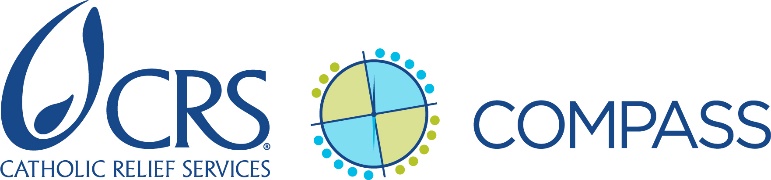 Lista de control: Reuniones de control de avances del equipo de cierre de proyectoINDICACIONESEl PM/CoP u otro coordinador del equipo de cierre de proyecto debe adaptar esta lista de control según sea necesario, y utilizarla para guiar las conversaciones en las reuniones de control de avances que haga periódicamente el equipo de cierre de proyecto. Para mayor información sobre las reuniones de control del proceso de cierre, puede consultar la guía y recursos del Estándar de gestión de proyectos de CRS número 16, acción clave 3: Hacer un cuidadoso monitoreo y manejo de la implementación del plan de cierre, incluyendo la comunicación oportuna con el donante. Revisar el estado de los puntos de acción de la reunión anteriorIdentificar todas las actividades planeadas que se hayan atrasado y tratar los siguientes puntos:Quién será responsable, qué ha de hacer y cuándo lo hará, para que la actividad vuelva a encaminarse Una nueva fecha de finalización realista, de ser necesarioRevisar el estado de las autorizaciones necesarias (internas o del donante) para hacer avanzar las acciones de cierreEn el caso de autorizaciones pendientes, identificar quién debe darle seguimiento, a quién debe dirigirse, y cuándo Tratar todas las preguntas y preocupaciones con relación a las actividades de cierreSi el equipo no puede contestar una pregunta completamente, o dar respuesta a una preocupación, identificar quién debe darle seguimiento, a quién debe dirigirse, para poder responder a la pregunta o dar solución a la preocupación Revisar cualquier problema de cierre para darle seguimiento con los socios.Identificar el problema, el socio, quién le dará seguimiento y cuándo lo hará Tratar el asunto de cambios de personal, asueto de personal u otros temas con el personal que pueden afectar la concreción de las actividades del plan de cierre del proyecto Revisar los riesgos y problemas relacionados con el cierre que se encuentren en el registro de riesgo y registro de problemas; actualizar el plan gestión y el estado de los riesgos y problemas, según sea necesario; e identificar, consultar y documentar todos los nuevos riesgos o problemasIdentificar si hay necesidad de dar seguimiento con los altos niveles gerenciales y/o personal de IDEA (según proceda) en cuanto a los riesgos y problemas de cierreHacer un resumen de todos los siguientes pasos/acciones de seguimiento que hayan sido acordadas y los responsables